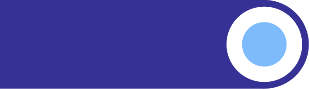 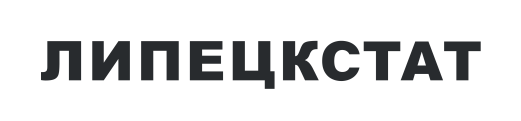 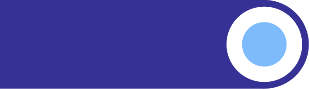 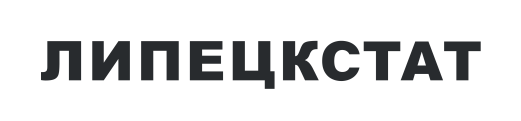 Среднемесячная номинальная начисленная заработная плата работников по полному кругу организаций липецкой области в 2024 годуПри использовании информации ссылка на Липецкстат обязательнаСреднемесячная заработная плата, рублейСреднемесячная заработная плата, рублейв % к соответствующемув % к соответствующемумартянварь-мартмесяцу предыдущего годапериоду предыдущего годаВсего по области66735,860668,2120,4122,4